REGULAMINSTUDENCKICH PRAKTYK ZAWODOWYCHKIERUNEK: PEDAGOGIKA STOSOWANASPECJALNOŚĆ: PEDAGOGIKA RESOCJALIZACYJNA I MEDIACJE RODZINNESTUDIA DRUGIEGO STOPNIA§ 1. Postanowienia ogólne1.  Regulamin określa zasady organizacji praktyk zawodowych – cele, miejsce praktyk, wymiar czasowy, organizację i warunki zaliczania praktyk. Obowiązuje on studentów studiów drugiego stopnia, o profilu praktycznym, odbywających studia w Uniwersytecie Bielsko-Bialskim na kierunku Pedagogika stosowana o specjalności Pedagogika resocjalizacyjna i mediacje rodzinne i realizujących praktyki zawodowe począwszy od roku akademickiego 2023-2024.2. Regulamin jest zgodny z Zarządzeniem Nr 1694/2022/2023 Rektora Akademii Techniczno-Humanistycznej z dnia 18 października 2022 roku – ze zmianami wprowadzonymi przez Zarządzenie Nr 1725/2022/2023 Rektora Akademii Techniczno-Humanistycznej z dnia 1 marca 2023 roku i Zarządzenie Nr 1728/2022/2023 Rektora Akademii Techniczno-Humanistycznej z dnia 17 marca 2023 roku.W treści niniejszego regulaminu stosuje się następujące określenia i skróty, które oznaczają odpowiednio:UBB (dawniej: ATH), Uczelnia – Uniwersytet Bielsko-Bialski (dawniej: Akademia Techniczno-Humanistyczna w Bielsku-Białej);regulamin – regulamin praktyk zawodowych na kierunku Pedagogika stosowana o specjalności Pedagogika resocjalizacyjna i mediacje rodzinne;praktyki – praktyki realizowane w ramach programu przez studentów odbywających studia na kierunku Pedagogika o specjalności Pedagogika resocjalizacyjna i mediacje rodzinne;opiekun praktyk – nauczyciel akademicki powołany przez Rektora UBB na opiekuna praktyki dla specjalności: Pedagogika resocjalizacyjna i mediacje rodzinne na kierunku Pedagogika stosowana;organizator praktyk – osoba reprezentująca instytucję, w której student odbywa praktyki.§ 2. Cele, zadania i efekty praktykPraktyki  stanowią integralną część procesu dydaktycznego, wynikającego ze standardów kształcenia na kierunku Pedagogika stosowana o specjalności Pedagogika resocjalizacyjna i mediacje rodzinne.CEL PRAKTYKICelem praktyk na specjalności Pedagogika resocjalizacyjna i mediacje rodzinne jest:zastosowanie przez studentów w praktyce nabytej już wiedzy teoretycznej z właściwego obszaru kształcenia;poznanie warsztatu pracy wychowawcy, pedagoga, psychologa, mediatora w określonych palcówkach prowadzących działalność o charakterze edukacyjnym, psychologiczno-pedagogicznym, wychowawczo-opiekuńczym, terapeutycznym oraz resocjalizacyjnym, tj. szkole, poradni psychologiczno-pedagogicznej, placówkach opiekuńczo-wychowawczych, placówkach terapii pedagogicznej, poradniach terapii uzależnień, poradniach leczenia uzależnień, placówkach resocjalizacyjnych funkcjonujących w środowiskach otwartych oraz w instytucjach, gdzie wykorzystuje się kompetencje i kwalifikacje mediatora, a także w policji oraz innych organach administracji państwowej i samorządowej na stanowiskach związanych z profilaktyką i utrzymaniem porządku publicznego;dokonanie obserwacji niezbędnych do wyjaśnienia poruszanych na zajęciach zagadnień teoretycznych z zakresu tematyki zajęć metodycznych;poznanie organizacyjnych, dydaktycznych i wychowawczych czynności wychowawcy, pedagoga, psychologa;nabycie umiejętności analizy pracy placówki, instytucji podczas wspólnego omawiania praktyki przez prowadzących studenta podczas praktyk indywidualnych, koordynatorów praktyk i studentów;nabycie umiejętności analizowania własnej pracy oraz jej efektów;praktyczna weryfikacja wiedzy zdobytej podczas studiów oraz pozyskanie nowych wiadomości i umiejętności pedagogicznych.
Praktyka pedagogiczna obejmuje obserwację i uczestnictwo w różnych formach działalności dydaktyczno-wychowawczej, realizowanych przez wychowawców, psychologów, pedagogów oraz inny personel zgodnie z nabywanymi kwalifikacjami oraz próbne, samodzielne prowadzenie zajęć zgodnie z założeniami programowymi danej specjalności. Głównym zadaniem powinno być zdobycie poszerzonych umiejętności i kompetencji zawodowych związanych z pełnieniem roli wychowawcy, pedagoga, mediatora przy uwzględnieniu potrzeb społecznych środowiska oraz umiejętności komunikowania się ze środowiskiem edukacyjnym, opiekuńczo-wychowawczym oraz resocjalizacyjnym oraz członkami społeczności lokalnej.ZADANIA PRAKTYKIZapoznanie się z całokształtem funkcjonowania placówki, instytucji szczególnie z jej strukturą organizacyjną, ogólnymi planami pracy oraz sposobami ich realizacji.Poznanie form działań wpierających organizowanych w ramach zajęć opiekuńczych, wychowawczych oraz resocjalizacyjnych.Prowadzenie dokumentacji dotyczącej obserwowanych zajęć, sytuacji dydaktyczno-wychowawczych.Hospitacja zajęć zgodnie z planami kształcenia dla specjalności. Hospitując zajęcia, student powinien poznać organizację funkcjonowania placówki, instytucji oraz charakter realizowanych w nich działań.Student samodzielnie przeprowadza zajęcia w zakresie rozwijania i stymulowania potencjału twórczego uczestników zajęć i/lub w zakresie określonym przez opiekuna praktyk w placówce.
Podczas odbywania praktyk zawodowych student powinien osiągnąć następujące efekty kształcenia w zakresie wiedzy, umiejętności i kompetencji: WIEDZAzna założenia organizacyjne placówki, w której realizuje praktykę;zna założenia programowe, podstawę programową oraz zakres treści realizowanych w ramach zajęć opiekuńczo-wychowawczych i resocjalizacyjnych;zna zadania i założenia pracy wychowawcy, pedagoga, mediatora;zna założenia procesu opiekuńczo-wychowawczego i resocjalizacyjnego oraz poszczególnych metodyk szczegółowych;prawidłowo posługuje się terminologią z zakresu dydaktyki.UMIEJĘTNOŚCIpoprawnie określa cele zajęć opiekuńczo-wychowawczych i resocjalizacyjnych oraz mediacji rodzinnych, środki dydaktyczne, wychowawcze itd.;prawidłowo dokonuje zapisu obserwacji zajęć opiekuńczo-wychowawczych i resocjalizacyjnych;potrafi zaplanować i przeprowadzić zajęcia zgodnie z opracowaną koncepcją.KOMPETENCJE SPOŁECZNEidentyfikuje się z rolą i zadaniami wychowawcy, pedagoga, mediatora, radzi sobie w rzeczywistości wychowawczej  (w różnych sytuacjach);jest zainteresowany rozwojem własnych umiejętności, kompetencji i wiedzy;odpowiedzialnie wypełnia obowiązki;przestrzega norm i zasad etyki zawodowej. 
§ 3. Procedury odbywania praktyki1. Podstawą do odbycia przez studenta praktyki zawodowej jest Porozumienie w sprawie organizacji i prowadzenia studenckich praktyk zawodowych (Załącznik nr 1a – w przypadku kierowania na praktykę grupy studentów, Załącznik 1b – w przypadku kierowania na praktykę pojedynczego studenta) zawarte między Uniwersytetem Bielsko-Bialskim i placówką (instytucją), zwaną dalej zakładem pracy, w której będą odbywały się praktyki zawodowe. Porozumienie to nakłada na palcówkę (instytucję) obowiązek zapoznania studentów, przed rozpoczęciem praktyk zawodowych, z zakładowym regulaminem pracy, z przepisami o bezpieczeństwie i higienie pracy oraz przepisami o ochronie informacji tego wymagających, jak również obowiązek przeprowadzenia szkolenia stanowiskowego. Porozumienie, o którym mowa w ust. 1, zatwierdza Dziekan Wydziału, na podstawie pełnomocnictwa udzielonego przez Rektora UBB. 2. Studenckie praktyki zawodowe realizowane są na podstawie Skierowania (Załącznik nr 2) w wybranym przez studenta zakładzie pracy, placówce, instytucji, wcześniej zatwierdzone przez opiekuna praktyk zawodowych.3. Po podpisaniu porozumienia przez organizatora praktyk obydwa egzemplarze student przekazuje w wyznaczonym terminie opiekunowi praktyk. Po podpisaniu porozumień przez Dziekana Wydziału Humanistyczno-Społecznego UBB i uczelnianego opiekuna praktyk jeden egzemplarz porozumienia za pośrednictwem studenta przekazywany jest organizatorowi praktyk, drugi egzemplarz – po zakończeniu praktyk i ich zaliczeniu – zostaje w teczce studenta w Instytucie Pedagogiki.4. Przed rozpoczęciem praktyk student jest zobowiązany do podpisania oświadczenia potwierdzającego zapoznanie się z regulaminem, zasadami i przepisami dotyczącymi odbywania praktyk zawodowych w UBB zgodnie z „Instrukcją szkolenia studentów Uniwersytetu Bielsko-Bialskiego w zakresie  organizacji i warunkami prowadzenia  praktyk zawodowych”, a także potwierdzającego fakt odbycia stosownego szkolenia BHP (Załącznik nr 11).  5. Na czas odbywania praktyki student musi posiadać obowiązkowo ubezpieczenie od następstw nieszczęśliwych wypadków NNW (koszty ubezpieczenia ponosi student).6.  Student może rozpocząć praktykę po dopełnieniu obowiązków określonych w punktach 2-5.Praktyka pedagogiczna jest obowiązkowa i traktowana jako przedmiot zaliczany wg regulaminu studiów i w terminach obowiązujących w danym semestrze. Praktyka powinna być zrealizowana w toku studiów – dualnie (równolegle ze zdobywaniem wiedzy akademickiej student nabywa doświadczenia praktyczne).§ 4. Terminy i miejsce odbywania praktykProgram studiów o profilu praktycznym przewiduje praktyki zawodowe w wymiarze 330 godzin.Za praktykę odbytą zgodnie z programem studiów przypisuje się określoną liczbę pkt. ECTS.Szczegółowe informacje dotyczące terminów i miejsc odbywania praktyk w poszczególnych semestrach zostały zamieszczone w odrębnych dokumentach, schemacie praktyki i sylabusie praktyki zawodowej.§ 5. Nadzór nad praktykami1. Uczelnia sprawuje nadzór organizacyjny i nadzór dydaktyczny nad przebiegiem studenckich praktyk zawodowych. Merytoryczny nadzór ze strony Uczelni nad odbywaną przez studenta praktyką sprawuje opiekun praktyk.2. Do obowiązków opiekuna praktyk należy:a. akceptacja instytucji wybranej przez studenta jako miejsce praktyki;b. organizowanie szkolenia dla studentów z zakresu bezpieczeństwa i higieny pracy;c. sprawowanie nadzoru organizacyjnego nad przebiegiem praktyk i kontrola wybranych losowo studentów;d. udzielanie pomocy organizacyjnej studentom odbywającym praktyki; e. rozliczenie studenta z realizacji programu praktyk;f. dokonanie odpowiedniego wpisu do dziennika praktyk – po dostarczeniu przez studenta wymaganej regulaminem dokumentacji praktyki;g. dokonanie wpisu zaliczenia praktyki w elektronicznym protokole zaliczeniowym.Przed przystąpieniem studentów do praktyk opiekun praktyk zawodowych organizuje na terenie Uczelni SZKOLENIE W ZAKRESIE ORGANIZACJI I WARUNKÓW PROWADZENIA PRAKTYK ZAWODOWYCH.  Program szkolenia obejmuje: zapoznanie studentów z zasadami organizacji praktyk w UBB, zapoznanie studentów z ich obowiązkami i prawami podczas odbywania praktyki;zapoznanie studentów z ogólnymi zasadami dotyczącymi bezpieczeństwa i higieny pracy oraz ochrony informacji  tego wymagających (zorganizowanie Szkolenia BHP);poinformowanie  studentów o konieczności posiadania ubezpieczenia od następstw nieszczęśliwych wypadków i odpowiedzialności  cywilnej (nieobowiązkowe), jak również, jeśli tego wymaga zakład pracy, posiadania odpowiednich badań lekarskich;poinformowanie studentów o potencjalnej konieczności posiadania (w zależności od wymogów zakładu pracy) zaświadczenia o niekaralności, uwzględniającego obszar przestępstw seksualnych (w związku ze standardami ochrony małoletnich);poinformowanie o obowiązku zgłaszania opiekunowi lub osobie odpowiedzialnej za opiekę w zakładzie pracy wszelkich zauważonych zagrożeń dla życia lub zdrowia.Fakt odbycia szkolenia, o którym mowa, studenci potwierdzają w oświadczeniu (Załącznik nr 11).  § 6. Zaliczenie praktyk zawodowych1. Warunkiem zaliczenia praktyki jest: wykonanie wszystkich zadań programowych zawartych w Programie Praktyki Pedagogicznej oraz staranne ich opisanie w dzienniczku przebiegu praktyki;potwierdzenie wykonania zadań programowych praktyki przez dyrektora placówki (Załącznik nr 4 i 5);uzyskanie od Dyrektora placówki (lub osoby przez niego wyznaczonej) opinii o przebiegu praktyki wraz z jej oceną w skali szkolnej (Załącznik nr 6, 7, 8 – w zależności od charakteru praktyki, tj. asystencka, metodyczno-asystencka, metodyczna);złożenie dziennika praktyk (Załącznik nr 3), arkusza obserwacji (Załącznik nr 4), scenariusza zajęć, jeżeli był opracowywany (Załącznik nr 5), opinii z miejsca realizacji praktyki (Załączniki nr 6, 7, 8) u uczelnianego opiekuna praktyk;otrzymanie wpisu zaliczenia praktyki w elektronicznym protokole zaliczeniowym przez opiekuna praktyk.2. Po zakończeniu każdego semestru student zobowiązany jest do wypełnienia Karty praktyk studenta (Załącznik nr 9) oraz przedłożenia jej do podpisu opiekunowi praktyk. 3. Po uzyskaniu wszystkich zaliczeń praktyk z wszystkich semestrów student zobowiązany jest do wypełnienia Karty oceny praktyk (Załącznik nr 10) i złożenia jej opiekunowi praktyk (karta jest przekazywana do Dziekanatu WSH).Brak wymienionych dokumentów jest równoznaczny z niezaliczeniem praktyk. 4. Zaliczenie każdej formy praktyki jest warunkiem dopuszczenia do egzaminu dyplomowego. Zaliczenie praktyk wpisuje do elektronicznego protokołu zaliczeniowego opiekun praktyk.5. Po zakończeniu praktyk student otrzymuje arkusze obserwacji oraz konspekty i scenariusze lekcji.   6. W przypadku braku zaliczenia praktyk student jest zobowiązany do ich powtórzenia w określonym programem studiów wymiarze godzin – za zgodą opiekuna praktyk.§ 7. Zmiana terminu odbywania praktyk1. Z obowiązku odbycia studenckiej praktyki zawodowej w semestrze wyznaczonym programem studiów student może zostać zwolniony tylko w sytuacjach wyjątkowych i tylko z ważnych powodów. Zobowiązany jest wtedy do odbycia praktyki w innym, wskazanym przez Dziekana WHS, terminie.2. Pisemną prośbę o przesunięcie terminu odbycia praktyki zawodowej wraz z uzasadnieniemnależy składać do Dziekana WHS za pośrednictwem opiekuna praktyk, co najmniej na miesiąc przed wymaganym terminem zaliczenia praktyki.§ 8. Inne formy realizacji i zaliczenia praktyk1. Uczelnia na wniosek studenta może zaliczyć na poczet praktyki zawodowej  czynności wykonywane przez niego w ramach zatrudnienia, stażu lub wolontariatu, jeżeli umożliwiły one uzyskanie efektów uczenia się określonych w programie studiów dla praktyk zawodowych. Zaliczenie wykonanej pracy w ramach stosunku pracy jako praktyki następuje na pisemny wniosek studenta (Załącznik nr 12). Do wniosku muszą być dołączone dokumenty potwierdzające zakres wykonywanych zadań. Jeśli student udokumentuje doświadczenie zawodowe lub prowadzenie działalności, które odpowiada celom i programowi praktyki, wówczas 50% wymaganych godzin praktyki dla danej placówki) można uznać za zaliczone. Opiekun praktyki ze strony uczelni dokonuje weryfikacji i potwierdzenia efektów uczenia się, wypełniając Kartę zaliczenia praktyk zawodowych (Załącznik nr 13).§ 9. Postanowienia końcowe1. W sprawach nieuregulowanych w regulaminie decydują organy Uniwersytetu Bielsko-Bialskiego odpowiednio do ich kompetencji.2. Regulamin wchodzi w życie z dniem zatwierdzenia i obowiązuje od roku akademickiego 2024/25.INSTRUKCJA szkolenia studentów Uniwersytetu Bielsko-Bialskiego  
w zakresie organizacji i warunków prowadzenia praktyk zawodowych Podstawę do odbycia praktyk zawodowych stanowi "Porozumienie w sprawie organizacji 
 i prowadzenia studenckich praktyk zawodowych" zawarte pomiędzy Uniwersytetem Bielsko-Bialskim i podmiotem zewnętrznym, w którym będą się  odbywać praktyki zawodowe. Porozumienie to nakłada na podmiot zewnętrzny obowiązek  zapoznania studentów, przed rozpoczęciem praktyk zawodowych, z zakładowym  regulaminem pracy, 
z przepisami o bezpieczeństwie i higienie pracy oraz o ochronie  informacji niejawnej, jak również obowiązek przeprowadzenia szkolenia  stanowiskowego.Opiekun praktyk zawodowych organizuje na terenie Uczelni, przed rozpoczęciem praktyk,  szkolenie w zakresie organizacji i warunków prowadzenia praktyk zawodowych.Program szkolenia, o którym mowa w punkcie 2, powinien obejmować:  - zapoznanie studentów z zasadami organizacji praktyk w UBB;- zapoznanie studentów z ich obowiązkami i prawami podczas odbywania praktyki- zapoznanie studentów z ogólnymi zasadami dotyczącymi bezpieczeństwa i higieny pracy oraz ochrony informacji niejawnej;- poinformowanie studentów o konieczności posiadania ubezpieczenia od następstw nieszczęśliwych wypadków i ewentualnie odpowiedzialności cywilnej, jak również,  jeśli tego wymaga podmiot zewnętrzny posiadania odpowiednich badań lekarskich;- poinformowanie o obowiązku zgłaszania opiekunowi lub osobie odpowiedzialnej za opiekę 
w podmiocie zewnętrznym wszelkich zauważonych zagrożeń dla życia lub zdrowia.  Fakt odbycia szkolenia, o którym mowa w punkcie 2, studenci potwierdzają w  Oświadczeniu, którego wzór stanowi Załącznik nr 11. Załącznik nr 1a POROZUMIENIE w sprawie organizacji i prowadzenia studenckich praktyk zawodowych 
z dnia.................................roku zawarte pomiędzy Uniwersytetem Bielsko-Bialskim w Bielsku-Białej, ul. Willowa 2, 43-309 Bielsko-Biała, reprezentowanym przez Dziekana Wydziału Humanistyczno-Społecznego …………………… …………………………………. na podstawie pełnomocnictwa z dnia ……………………………….a ................................................................................................................................................................  (nazwa i adres zakładu pracy) zwanym dalej „zakładem pracy”, reprezentowanym przez Dyrektora /Kierownika/ ...................................................................................................................................................................(imię i nazwisko, stanowisko przedstawiciela zakładu pracy) na okres od.................................................. do ......................................... o następującej treści: § 1. Przedmiot porozumieniaUniwersytet Bielsko-Bialski w Bielsku-Białej kieruje ……………………… studentów:  kierunek: ………….…………………….........................................................................................,
specjalność: ...……….…….................................................................................................................., 
rok studiów: …………..,  do zakładu pracy, a ten zobowiązuje się przyjąć skierowanych studentów w celu odbycia praktyk    zawodowych według podanych w tabeli szczegółowych danych dotyczących:Uniwersytet Bielsko-Bialski w Bielsku-Białej zobowiązuje się do:opracowania, w porozumieniu z zakładem pracy, szczegółowego programu praktyki w formie harmonogramu, który stanowić będzie załącznik do niniejszego porozumienia oraz  zapoznania z nim studentów;przekazania zakładowi pracy, nie później niż na dwa tygodnie przed rozpoczęciem praktyki  zawodowej, niezbędnych dokumentów, w tym również listy uczestników tej praktyki;sprawowania nadzoru dydaktyczno-wychowawczego oraz organizacyjnego nad przebiegiem  praktyki;sprawowania kontroli i oceny praktyki poprzez uczelnianego opiekuna praktyki: ..........................................................................................................................................................
                       (imię i nazwisko uczelnianego opiekuna praktyki zawodowej)                                                           Zakład pracy zobowiązuje się do sprawowania nadzoru nad studentami odbywającymi  praktykę zawodową oraz zapewnienia warunków niezbędnych do jej przeprowadzenia,  a w szczególności do:powołania zakładowego opiekuna praktyki;zapewnienia odpowiednich miejsc pracy, zgodnie z założeniami programowymi praktykizapoznania studenta, przed rozpoczęciem praktyki z zakładowym regulaminem pracy, przepisami o bezpieczeństwie i higienie pracy oraz przepisami o ochronie danych osobowych;przeprowadzenia szkolenia stanowiskowego dla studentów;sporządzenia niezbędnych dokumentów potwierdzających przeszkolenie studentów w zakresie, o którym mowa w punkcie 3c oraz 3d;sprawowania nadzoru nad właściwym wykonaniem przez studentów programu praktyki;umożliwienia studentom korzystania z biblioteki zakładowej oraz zakładowych urządzeń socjalnych i kulturalnych;umożliwienia uczelnianemu opiekunowi praktyki zawodowej kontroli tej praktyki. § 2. Zasada zachowania poufnościUniwersytet Bielsko-Bialski w Bielsku-Białej oraz podmiot przetwarzający są osobnymi administratorami danych realizując własne cele przetwarzania danych osobowych określone w przepisach prawa. Każdy z administratorów zobowiązuje się przy przetwarzaniu danych przestrzegać  postanowień niniejszego porozumienia, rozporządzenia Parlamentu Europejskiego i Rady (UE) 2016/679 z 27 kwietnia 2016 r. w sprawie ochrony osób fizycznych w związku z przetwarzaniem danych osobowych i w sprawie swobodnego przepływu takich danych oraz uchylenia dyrektywy 95/46/WE (Dz. Urz. UE.L Nr 119, str. 1) (zwanego w dalszej części porozumienia „Rozporządzeniem”) oraz innych przepisów prawa powszechnie obowiązującego, chroniących prawa osób, których dane dotyczą.Strony zobowiązują się zachować w tajemnicy, niezależnie od formy przekazania i źródła, wszelkie informacje ekonomiczne, finansowe, techniczne, technologiczne, handlowe, prawne oraz organizacyjne dotyczące drugiej Strony, przekazane z zastrzeżeniem poufności oraz nie udostępniać materiałów dotyczących przedmiotu porozumienia nieuprawnionym osobom trzecim chyba, że konieczność ujawnienia posiadanych informacji wynika z obowiązujących przepisów prawa.§ 3. Postanowienia inneW sprawach nieuregulowanych niniejszym porozumieniem stosuje się przepisy ustawy z dnia 20 lipca 2018 roku Prawo o szkolnictwie wyższym i nauce (Dz. U. z 2022 r. poz. 574 ze  zm.) oraz odpowiednie postanowienia Kodeksu Cywilnego.Wszystkie spory o charakterze nie majątkowym, mogące wynikać z niniejszego porozumienia,  rozstrzygają ze strony Uczelni Dziekan, a ze strony zakładu pracy - Dyrektor /Kierownik/ zakładu  pracy lub osoby przez niego upoważnione, wymienione w niniejszym porozumieniu.Porozumienie niniejsze zostało sporządzone w dwóch jednobrzmiących egzemplarzach, po jednym dla każdej ze stron. ............................................................  (podpis opiekuna praktyk ze strony Uczelni)............................................................   (podpis Dziekana Wydziału)...............................................................................................................  (podpis Dyrektora zakładu pracy lub osoby upoważnionej oraz pieczęć zakładu pracy)Załącznik nr 1bPOROZUMIENIEw sprawie organizacji i prowadzenia indywidualnej studenckiej praktyki zawodowej  
z dnia.................................rokuzawarte pomiędzy Uniwersytetem Bielsko-Bialskim w Bielsku-Białej, ul. Willowa 2, 43-309 Bielsko-Biała, reprezentowanym przez Dziekana Wydziału Humanistyczno-Społecznego …………………… …………………………………. na podstawie pełnomocnictwa z dnia ………………………………. a ............................................................................................................................................................... (nazwa i adres zakładu pracy) zwanym dalej zakładem pracy, reprezentowanym przez Dyrektora /Kierownika/ ................................................................................................................................................................... (imię i nazwisko, stanowisko przedstawiciela zakładu pracy) na okres od.................................................. do ......................................... o następującej treści: § 1. Przedmiot porozumieniaUniwersytet Bielsko-Bialski w Bielsku-Białej kieruje studenta:……………………..............................................................................................................................,
(imię i nazwisko studenta)kierunek .............................................................................................................................................. poziom kształcenia …………., profil ………………, rok studiów……….., nr album ……………..do zakładu pracy, a ten zobowiązuje się przyjąć skierowanego studenta w celu odbycia praktyki zawodowej. Uniwersytet Bielsko-Bialski w Bielsku-Białej zobowiązuje się do:opracowania w porozumieniu z zakładem pracy, szczegółowego programu praktyki  w formie harmonogramu, który stanowić będzie załącznik do niniejszego porozumienia oraz  zapoznania z nim studenta;przekazania zakładowi pracy, nie później niż na dwa tygodnie przed rozpoczęciem praktyki dokumentów dotyczących tej praktyki;sprawowania nadzoru dydaktyczno-wychowawczego oraz organizacyjnego nad przebiegiem praktyki;sprawowania kontroli i oceny praktyki poprzez uczelnianego opiekuna praktyki: .......................................................................................................................................................,  (imię i nazwisko uczelnianego opiekuna praktyki zawodowej)Zakład pracy zobowiązuje się do sprawowania nadzoru nad studentem odbywającym  praktykę zawodową oraz zapewnienia warunków niezbędnych do jej przeprowadzenia,  a w szczególności do: powołania zakładowego opiekuna praktyki;zapewnienia odpowiednich miejsc pracy, zgodnie z założeniami programowymi praktyk;zapoznania studenta, przed rozpoczęciem praktyki z zakładowym regulaminem pracy, przepisami o bezpieczeństwie i higienie pracy oraz przepisami o ochronie danych osobowych;przeprowadzenia szkolenia stanowiskowego dla studenta; sporządzenia niezbędnych dokumentów potwierdzających przeszkolenie studenta  w zakresie, o którym mowa w punkcie 3c oraz 3d;sprawowania nadzoru nad właściwym wykonaniem przez studenta zadań wynikających  z programu praktyki;umożliwienia studentowi korzystania z biblioteki zakładowej oraz zakładowych urządzeń socjalnych i kulturalnych;umożliwienia uczelnianemu opiekunowi praktyki zawodowej kontroli tej praktyki.  § 2. Zasada zachowania poufnościUniwersytet Bielsko-Bialski w Bielsku-Białej oraz podmiot przetwarzający są osobnymi administratorami danych realizując własne cele przetwarzania danych osobowych określone w przepisach prawa. Każdy z administratorów zobowiązuje się przy przetwarzaniu danych przestrzegać  postanowień niniejszego porozumienia, rozporządzenia Parlamentu Europejskiego i Rady (UE) 2016/679 z 27 kwietnia 2016 r. w sprawie ochrony osób fizycznych w związku z przetwarzaniem danych osobowych i w sprawie swobodnego przepływu takich danych oraz uchylenia dyrektywy 95/46/WE (Dz. Urz. UE.L Nr 119, str. 1) (zwanego w dalszej części porozumienia „Rozporządzeniem”) oraz innych przepisów prawa powszechnie obowiązującego, chroniących prawa osób, których dane dotyczą.Strony zobowiązują się zachować w tajemnicy, niezależnie od formy przekazania i źródła, wszelkie informacje ekonomiczne, finansowe, techniczne, technologiczne, handlowe, prawne oraz organizacyjne dotyczące drugiej Strony, przekazane z zastrzeżeniem poufności oraz nie udostępniać materiałów dotyczących przedmiotu porozumienia nieuprawnionym osobom trzecim chyba, że konieczność ujawnienia posiadanych informacji wynika z obowiązujących przepisów prawa.§ 3. Postanowienia inneW sprawach nieuregulowanych niniejszym porozumieniem stosuje się przepisy ustawy z dnia 20 lipca 2018 roku Prawo o szkolnictwie wyższym i nauce (Dz. U. z 2022 r. poz. 574 ze  zm.) oraz odpowiednie postanowienia Kodeksu Cywilnego.Wszystkie spory o charakterze nie majątkowym, mogące wynikać z niniejszego porozumienia,  rozstrzygają ze strony Uczelni Dziekan, a ze strony zakładu pracy - Dyrektor /Kierownik/ zakładu  pracy lub osoby przez niego upoważnione, wymienione w niniejszym porozumieniu.Porozumienie niniejsze zostało sporządzone w dwóch jednobrzmiących egzemplarzach, po jednym dla każdej ze stron. ...........................................................  (podpis opiekuna praktyk ze strony Uczelni)............................................................   (podpis Dziekana Wydziału)...............................................................................................................  (podpis Dyrektora zakładu pracy lub osoby upoważnionej oraz pieczęć zakładu pracy)Załącznik nr 2 Bielsko-Biała, dn.…...……. pieczęć uczelni SKIEROWANIE NA PRAKTYKĘ śródroczną/ciągłą *Instytut Pedagogiki, Wydział Humanistyczno-Społeczny Uniwersytetu Bielsko-Bialskiego, kieruje w roku akademickim 20……/..…. studenta/kę …… roku Pedagogiki, studiów stacjonarnych/niestacjonarnych * ……………………………………………. nr albumu ………….…. (imię i nazwisko studenta/ki)na praktykę odbywającą się w wymiarze ………. godzin. ..………………………………   opiekun praktyk studenckich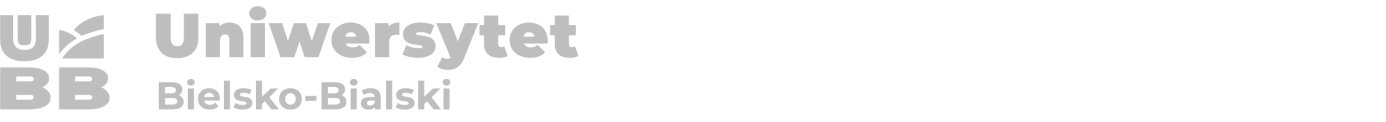 Załącznik nr 3DZIENNIK PRAKTYKI ZAWODOWEJ                pieczęć i podpis 	zaliczenie praktyki przez OPIEKUNA              Dyrektora placówki                                                                        praktyk z ramienia uczelni……………………………………………………. 				…………….………………………………………Załącznik nr 4ARKUSZ OBSERWACJI ZAJĘĆ HOSPITOWANYCH
w PLACÓWCE PROWADZĄCEJ DZIAŁALNOŚĆ Z ZAKRESU OPIEKI, WYCHOWANIA, TERAPII, RESOCJALIZACJIData obserwacji: ……………………………………
Imię i nazwisko prowadzącego zajęcia w placówce:……………………………………………………………………………………………………………………
Miejsce prowadzenia obserwacji: ……………………………………………………………………………………………………..........
…………………………………………………………………………………………………………Czas trwania obserwacji: …………………

1. Główne zadania placówki……………………………………………………………………………………………………………………………………………..……………..……………………………………………………………………………………………………………………………………………..……………..……………………………………………………………………………………………………………………………………………..……………..……………………………………………………………………………………………………………………………………………..……………..……………………………………………………………………………………………………………………………………………..……………..……………………………………………………………………………………………………………………………………………..……………..………………2. Główne cele prowadzonych zajęć……………………………………………………………………………………................................
……………………………………………………………………………………................................
……………………………………………………………………………………................................
……………………………………………………………………………………...............................
……………………………………………………………………………………................................……………………………………………………………………………………................................
3. Metody i formy pracy stosowane w placówce……………………………………………………………………………………………………………………………………………..……………..……………………………………………………………………………………………………………………………………………..……………..……………………………………………………………………………………………………………………………………………..……………..……………………………………………………………………………………………………………………………………………..……………..……………………………………………………………………………………………………………………………………………..……………..……………………………………………………………………………………………………………………………………………..……………..…………………………………………………………………………………………………………………………4. Uwagi i wnioski:
……………………………………………………………………………………………………………………………………………..……………..……………………………………………………………………………………………………………………………………………..……………..……………………………………………………………………………………………………………………………………………..……………..……………………………………………………………………………………………………………………………………………..……………..……………………………………………………………………………………………………………………………………………..……………..……………………………………………………………………………………………………………………………………………..……………..……………………………………………………………………………………………………………………………………………..……………..………………………………………………………………………imię i nazwisko studenta obserwującego 			podpis OPIEKUNA praktyk z ramienia placówki …………………………………………… 		…………….…………………………. pieczęć placówkiZałącznik nr 5SCENARIUSZ ZAJĘĆ PRZEPROWADZONYCH (w placówce resocjalizacyjnej, placówce opiekuńczo-wychowawczej, placówce terapii pedagogicznej)dnia……………………………Imię i nazwisko studenta: ..............................................................................Miejsce prowadzenia zajęć: ……………………………………………………................................................................................................………………………………………………………………………………………Temat zajęć:………………………………………………………………………………………………………………………………………………………......……………………………………………..………......................................................................................................................................................................…………………………………………………………………………………………………………………………………………………..……………………………………………………………….………………………........................................................................................................................................................Grupa: …………………………………………………………………………………..Czas trwania zajęć:……………………………..CELE OGÓLNE ZAJĘĆ:……………………………………………………………………………………………………………………………………..………………………………………………………………………………………………………………………………………..…CELE SZCZEGÓŁOWE ZAJĘĆ:……………………………………………………………………………………………………………………………………..………………………………………………………………………………………………………………………………………..………………………………………………………………………………………………………………………………………..…METODY PRACY:……………………………………………………………………………………………………………………………………..………………………………………………………………………………………………………………………………………..………………………………………………………………………………………………………………………………………..………………………………………………………………………………………………………………………………………..………………………………………………………………………………………………………………………………………..…FORMY PRACY:……………………………………………………………………………………………………………………………………..………………………………………………………………………………………………………………………………………..………………………………………………………………………………………………………………………………………..………………………………………………………………………………………………………………………………………..…POMOCE:……………………………………………………………………………………………………………………………………..………………………………………………………………………………………………………………………………………..………………………………………………………………………………………………………………………………………..………………………………………………………………………………………………………………………………………..…Przebieg zajęć:…………………………………………………										........................................................podpis osoby zatwierdzającej scenariusz									podpis osoby prowadzącej zajęciapieczęć placówkiZałącznik nr 6OPINIA O STUDENCIEODBYWAJĄCYM PRAKTYKĘ ŚRÓDROCZNĄASYSTENCKĄ (w poradni psychologiczno-pedagogicznej, placówce resocjalizacyjnej, placówce opiekuńczo-wychowawczej, placówce terapii pedagogicznej)Imię i nazwisko studenta: .................................................................................................................Numer albumu: ………………….Rok studiów: ………………Semestr: ………………Kierunek studiów: …………………………………………..Specjalność:………………………………………………………………………………………Student odbywał praktykę w okresie od .......................................... do ............................................Pełna nazwa i adres placówki:……………………………………………………………………………………………………………………………………………………………………………………………………………………Liczba hospitowanych zajęć: ……………Ocena stopnia realizacji zadań praktyki przez STUDENTAUwagi i wnioski:….……………………………………………………………………………………………………………………………………………………………………………………………………………………………………………………………………………………………………………………………………………………………………………………………………………………………………………………………………………………………………………………………………………………………………………………………………………………………………………………………………………………………………………………………………………………………………………………………………………………………………………………………………………………………………………………………………………………………………………………………………………………………………………………………………………………………………………………………………………………………………………………………………………………………………………………………………………………………………………………………………………………………………………………………………………………Ogólna ocena: ……………………………………………………………         Podpis Opiekuna							Pieczęć i podpispraktyk z ramienia placówki					        Dyrektora placówki……………………………… pieczęć placówkiZałącznik nr 7OPINIA O STUDENCIEODBYWAJĄCYM PRAKTYKĘ CIĄGŁĄo charakterze METODYCZNO-ASYSTENCKIM (w placówce resocjalizacyjnej, placówce opiekuńczo-wychowawczej,placówce terapii pedagogicznej)Imię i nazwisko studenta: .................................................................................................................Numer albumu: ………………….Rok studiów: ………………Semestr: ………………Kierunek studiów: …………………………………………..Specjalność:…………………………………………………………………………………………Student odbywał praktykę w okresie od .......................................... do ............................................Pełna nazwa i adres placówki:……………………………………………………………………………………………………………………………………………………………………………………………………………………Liczba hospitowanych zajęć: ……………Ocena stopnia realizacji zadań praktyki przez STUDENTAUwagi i wnioski:….……………………………………………………………………………………………………………………………………………………………………………………………………………………………………………………………………………………………………………………………………………………………………………………………………………………………………………………………………………………………………………………………………………………………………………………………………………………………………………………………………………………………………………………………………………………………………………………………………………………………………………………………………………………………………………………………………………………………………………………………………………………………………………………………………………………………………………………………………………………………………………………………Ogólna ocena: …………………………………………………………………         Podpis Opiekuna						Pieczęć i podpispraktyk z ramienia placówki					Dyrektora placówki…………………………………………..                    …………………………………………..pieczęć placówkiZałącznik nr 8OPINIA O STUDENCIEODBYWAJĄCYM PRAKTYKĘ CIĄGŁĄo charakterze METODYCZNYM(w placówce resocjalizacyjnej, placówce opiekuńczo-wychowawczej,placówce terapii pedagogicznej)Imię i nazwisko studenta: .................................................................................................................Numer albumu: ………………….Rok studiów: ………………Semestr: ………………Kierunek studiów: …………………………………………..Specjalność:…………………………………………………………………………………………Student odbywał praktykę w okresie od .......................................... do ............................................Pełna nazwa i adres placówki:……………………………………………………………………………………………………………………………………………………………………………………………………………………Liczba hospitowanych zajęć: ……………Samoocena studenta:Uwagi:….…………………………………………………………………………………...................…………………………………………………………………………………………………………………………………………………………………………………………………………………………………………………………………………………………………………………………………………………………………………………………………………………………………………………………………………………………………………………………………………………………………………………………………………………………………………………………………………………………………………………………………………………………………………………………………………………………………………………………………………………………………………………………………………………………………………………………………………………………………………………………………………………………………………Ogólna ocena: …………………………………………………………………         Podpis Opiekuna						Pieczęć i podpispraktyk z ramienia placówki					Dyrektora placówki…………………………………………..                    …………………………………………..pieczęć placówkiZałącznik nr 9Imię i Nazwisko: ................................................Kierunek: ..........................................................Studia stacjonarne/niestacjonarneRodzaj studiów: …………………………………………….KARTA PRAKTYKSTUDENTA WYDZIAŁU HUMANISTYCZNO-SPOŁECZNEGOBielsko-Biała, dnia..............................                                   Podpis studenta.....................................Załącznik nr 10KARTA OCENYSTUDENCKICH PRAKTYK ZAWODOWYCH(wypełnia student)Kierunek: …………………………………semestr ………………….…………studia II stopniaSpecjalność/specjalizacja……………………………………………………………………….……Imię i nazwisko studenta ……………………………nr albumu …………………….....….………1. W jakim stopniu praktyki zawodowe zwiększyły wiedzę zdobytą przez Panią/Pana na studiach?□ w niewielkim stopniu 	□ zadowalająco 	□ w wysokim stopniu2. W jakim stopniu praktyki zawodowe umożliwiły Pani/Panu zdobycie umiejętności praktycznych niezbędnych w przyszłej pracy zawodowej?□ w niewielkim stopniu 	□ zadowalająco 	□ w wysokim stopniu3. W jakim stopniu praktyki zawodowe podniosły Pani/Pana kompetencje społeczne (np. umiejętność współpracy w grupie/zespole, komunikacja interpersonalna, kreatywność, zarządzanie czasem)□ w niewielkim stopniu 	□ zadowalająco 	□ w wysokim stopniu4. W jakim stopniu praktyki zawodowe przygotowały Panią/Pana do samodzielności i odpowiedzialności za powierzone Pani/Panu zadania zawodowe?□ w niewielkim stopniu 	□ zadowalająco 	□ w wysokim stopniu5. W jakim stopniu praktyki zawodowe umożliwiły Pani/Panu poznanie struktur i mechanizmów funkcjonowania instytucji/przedsiębiorstwa?□ w niewielkim stopniu 	□ zadowalająco 	□ w wysokim stopniu								…………………………………………………		 data i podpis studenta Załącznik nr 11OŚWIADCZENIE	Oświadczam, że zostałam(em) zapoznana(y) z przepisami dotyczącymi prowadzenia praktyk zawodowych zgodnie z „Instrukcją szkolenia studentów Uniwersytetu Bielsko-Bialskiego w zakresie  organizacji i warunkami prowadzenia  praktyk zawodowych” i zobowiązuje się do ich przestrzegania.	Oświadczam, że zostałam(em) poinformowana(y) o:- konieczności posiadania ubezpieczenia od następstw nieszczęśliwych wypadków* (NNW)- konieczności posiadania ubezpieczenia odpowiedzialności cywilnej* (OC)- konieczności posiadania odpowiednich badań lekarskich*.Wydział Uniwersytetu Bielsko-Bialskiego:.....................................................................................................................................................Praktyka po/w* semestrze ..........................................................................................................Kierunek ......................................................................................................................................Data szkolenia ..............................................................................................................................Prowadzący szkolenie ..................................................................................................................*niepotrzebne skreślićZałącznik nr 12  ……………………………...                                                                 Bielsko-Biała, dn. ………………… ( imię i nazwisko studenta, nr albumu) ………………………............................................................. (specjalność) ………………………............................................................. (numer telefonu i adres e-mailowy) System studiów: stacjonarny/niestacjonarny* Rodzaj studiów: ……………………………. Rok studiów ……….…, semestr ………… WNIOSEK O UZNANIE EFEKTÓW KSZTAŁCENIA POPRZEZ  ZATRUDNIENIE/PROWADZENIE DZIAŁALNOŚCI GOSPODARCZEJ/PODEJMOWANIE INNYCH FORM DZIAŁALNOŚCI*Do Uczelnianego Opiekuna Praktyki Zawodowejna kierunku ………………………………………..Zwracam się z prośbą o zaliczenie praktyki zawodowej odbytej w (nazwa firmy, adres) ....................................................................................................................................................................................................................................................................................................................................................w formie*: − zatrudnienia na podstawie umowy o pracę na czas nieokreślony − zatrudnienia na podstawie umowy o pracę na czas określony − zatrudnienia na podstawie umowy cywilno-prawnej − prowadzenia samodzielnej działalności gospodarczej − wolontariatu − podjęcia innej działalności zgodnej z profilem kierunku studiów (jakiej?)…………………………….… ………………………………………………………………………………………………………………..co potwierdzam załączonymi dokumentami** Załączam: 1. ……………………………………. 2. ……………………………………. 3. ……………………………………. Data rozpoczęcia i zakończenia stażu/wolontariatu/pracy* od ..............…………. do .................................. 									…………………………………..                                                                                                                             	    (podpis studenta) - - - - - - - - - - - - - - - - - - - - - - - - - - - - - - - - - - - - - - - - - - - - - - - - - - - - - - - - - - - - - - - - - - - - - - - -  Zgadzam się na uznanie przedstawionej przez studenta działalności za ekwiwalent praktyki zawodowej....………………..………                                        …..………………………………………………..                   (data)                                                   		              (Opiekun praktyk z ramienia Uczelni)niepotrzebne skreślić ** może to być umowa o pracę/zaświadczenie o zatrudnieniu oraz potwierdzony zakres obowiązków/opis stanowiska pracy; zaświadczenie o odbytym stażu wraz z programem stażu; zaświadczenie o wolontariacie 
i realizowanych zadaniach, potwierdzenie prowadzenia działalności gospodarczej – zaświadczenie CEIDG itp. Honorowane są jedynie kopie dokumentów potwierdzone za zgodność z oryginałem.Załącznik nr 13KARTA ZALICZENIA PRAKTYK ZAWODOWYCHImię i nazwisko studenta …………………………………………………………………………….nr albumu……………………………………………………………………………………………..Kierunek:………………………...……………  Specjalność: ………………………………………Poziom studiów: ………………………………………………………………………………………Profil: ……………………………………………………………………………………………….…Forma studiów: ………………………………………………………………………….……………Zaliczenie praktyki – rok: ………….……. semestr: …………………………………….…………Tabela realizacji efektów uczenia sięData i podpis Dziekana ……………………………............................................Załącznik nr 14WNIOSEK O PODPOWIERZENIE                                                                                                    ……..…………………………								               (miejscowość, data)………………………………………………(Firma, adres Organizatora praktyki)Uniwersytet Bielsko-BialskiZwracam się z prośbą o wyrażenie zgody na powierzenie danych osobowych objętych  porozumieniem z dnia ……………………………………………………. w sprawie  organizacji i prowadzenia studenckich praktyk zawodowych / w sprawie organizacji  i prowadzenia indywidualnej studenckiej praktyki zawodowej*, na okres od dnia …………..………….………. do dnia ………………………………, do dalszego przetwarzania, w celu wykonania niniejszego porozumienia, następującemu  podwykonawcy:Firma: …………………………………………………..Adres: ……………………………………..……………NIP: …………………………………………………….Regon: ………………………………………………….Nr KRS**: ……………………………………………..Oświadczam, że podwykonawca spełni te same gwarancje i obowiązki, jakie zostały nałożone na mnie / na reprezentowaną przeze mnie firmę* jako Organizatora praktyki w niniejszym porozumieniu. Oświadczam, że poniosę pełną odpowiedzialność wobec Uniwersytetu Bielsko-Bialskiego za niewywiązanie się ze spoczywających na podwykonawcy obowiązków ochrony danych.													…………………………..……………………                                                                               (podpis Organizatora praktyki)* niewłaściwe skreślić/ ** jeśli dotyczyWyrażam zgodę / Nie wyrażam zgody*.							………………………………………………						                          (podpis Dziekana Wydziału)LpRodzaj praktykiliczba studentów /  rok studiówCzas trwania praktyki  (data rozpoczęcia i zakończenia)Postawa odbywania  praktyki:skierowanie uczelni /  umowa o pracę1.2.3.Imię i nazwisko studentaRok i typ studiówRodzaj praktyki(śródroczna, ciągła)Liczba godzinCzas odbywania praktykiod ……………………. do …………………………od ……………………. do …………………………od ……………………. do …………………………od ……………………. do …………………………Miejsce praktyki(nazwa zakładu pracy i adres)Imię i nazwisko organizatora praktykImię i nazwisko uczelnianego opiekuna praktykDzieńGodziny pracyod - doOpis zadań i czynności wykonywanych w czasie praktykiOpis zadań i czynności wykonywanych w czasie praktykiOpis zadań i czynności wykonywanych w czasie praktykiLP.ZADANIAFormy pracyUwagiStopień realizacji zadań śródrocznej praktyki pedagogiczno-psychologicznejStopień realizacji zadań śródrocznej praktyki pedagogiczno-psychologicznejWysokiŚredniNiskiPunktyPunkty2101.zapoznanie ze specyfiką placówki, w której praktyka jest odbywana, w szczególności poznanie realizowanych przez nią zadań dydaktycznych, sposobu funkcjonowania, organizacji pracy, pracowników, uczestników procesów pedagogicznych oraz prowadzonej dokumentacjiUmiejętność obserwowaniaUmiejętność obserwowaniaUmiejętność obserwowaniaUmiejętność obserwowaniaUmiejętność obserwowania2. czynności podejmowanych przez opiekuna praktyk w toku prowadzonych przez niego zajęć oraz aktywności dzieci/uczniów/wychowanków 3.toku metodycznego zajęć, stosowanych przez nauczyciela/specjalistę metod i form pracy oraz wykorzystywanych pomocy4.interakcji dorosły (nauczyciel, wychowawca, specjalista) – dziecko oraz interakcji między dziećmi lub młodzieżą w toku zajęć5.procesów komunikowania interpersonalnego i społecznego wdanej placówce oraz ich prawidłowości i zakłóceń6.sposobów aktywizowania i dyscyplinowania dzieci/ucznia/wychowankaStopień realizacji zadań ciągłej praktyki resocjalizacyjno-mediacyjnejStopień realizacji zadań ciągłej praktyki resocjalizacyjno-mediacyjnejWysokiŚredniŚredniNiskiPunktyPunkty21101.zapoznanie ze specyfiką placówki, w której praktyka jest odbywana, w szczególności poznanie realizowanych przez nią zadań dydaktycznych, sposobu funkcjonowania, organizacji pracy, pracowników, uczestników procesów pedagogicznych oraz prowadzonej dokumentacjiUmiejętność obserwowaniaUmiejętność obserwowaniaUmiejętność obserwowaniaUmiejętność obserwowaniaUmiejętność obserwowaniaUmiejętność obserwowania2. czynności podejmowanych przez opiekuna praktyk w toku prowadzonych przez niego zajęć oraz aktywności dzieci/uczniów/wychowanków 3.toku metodycznego zajęć, stosowanych przez nauczyciela/specjalistę metod i form pracy oraz wykorzystywanych pomocy4.interakcji dorosły (nauczyciel, wychowawca, specjalista) – dziecko oraz interakcji między dziećmi lub młodzieżą w toku zajęć5.procesów komunikowania interpersonalnego i społecznego wdanej placówce oraz ich prawidłowości i zakłóceń6.sposobów aktywizowania i dyscyplinowania dzieci/ucznia/wychowanka7.sposobu oceniania/diagnozowania8.sposobu zadawania i kontrolowania pracy dziecka/ucznia/wychowanka9.zachowania i postaw dzieci/uczniów/wychowanków10.funkcjonowania i aktywności w czasie zajęć dzieci/uczniów/ wychowanków, z uwzględnieniem dzieci ze specjalnymi potrzebami edukacyjnymi, w tym szczególnie uzdolnionych11.działań podejmowanych przez opiekuna praktyk na rzecz zapewnienia bezpieczeństwa i zachowania dyscypliny12.organizacji przestrzeni placówki (gabinetu diagnostyczno-terapeutycznego, sali przedszkolnej, klasy itd.)Współdziałanie z opiekunem praktyk wWspółdziałanie z opiekunem praktyk wWspółdziałanie z opiekunem praktyk wWspółdziałanie z opiekunem praktyk wWspółdziałanie z opiekunem praktyk wWspółdziałanie z opiekunem praktyk w13.planowaniu i przeprowadzaniu zajęć14.organizowaniu pracy w grupach15.przygotowywaniu pomocy dydaktycznych16.wykorzystywaniu środków multimedialnych i technologii informacyjnej w pracy dydaktycznej17.kontrolowaniu i ocenianiu dzieci18.podejmowaniu działań na rzecz dzieci ze specjalnymi potrzebami edukacyjnymi, w tym dzieci szczególnie uzdolnionych19.organizowaniu przestrzeni placówki20.podejmowaniu działań w zakresie projektowania i udzielania pomocy psychologiczno-pedagogicznejStopień realizacji zadań ciągłej praktyki dydaktycznejStopień realizacji zadań ciągłej praktyki dydaktycznejStopień realizacji zadań ciągłej praktyki dydaktycznejStopień realizacji zadań ciągłej praktyki dydaktycznejStopień realizacji zadań ciągłej praktyki dydaktycznejStopień realizacji zadań ciągłej praktyki dydaktycznej21.planowanie zajęć, formułowanie celów, dobór metod i form pracy oraz środków dydaktycznych22.dostosowywanie metod i form pracy do realizowanych treści, etapu edukacyjnego oraz dynamiki grupy23.wykorzystywanie w toku zajęć środków multimedialnych i technologii informacyjnej24.dostosowywanie sposobu komunikacji z dzieckiem/uczniem/ wychowankiem25.animowanie aktywności poznawczej i współdziałania dzieci, rozwijanie umiejętności samodzielnego zdobywania wiedzy i umiejętności26.organizację pracy dzieci w grupach zadaniowych27.dostosowywanie podejmowanych działań do możliwości i ograniczeń dzieci ze specjalnymi potrzebami edukacyjnymi28.diagnozowanie poziomu wiedzy i umiejętności uczniów29.podejmowanie indywidualnej pracy z dziećmi (w tym dziećmi ze specjalnymi potrzebami edukacyjnymi)30.podejmowanie działań wychowawczych w toku pracy dydaktycznej, w miarę pojawiających się problemów, w sytuacjach: zagrożenia bezpieczeństwa i nieprzestrzegania ustalonych zasad31.podejmowanie współpracy z innymi nauczycielami, wychowawcą klasy, pedagogiem szkolnym, psychologiem oraz specjalistamiSamoocena studenta / StopieńSamoocena studenta / StopieńWysokiŚredniNiskiPunktyPunkty2101.prowadzenie dokumentacji praktyki2. umiejętność konfrontowania wiedzy teoretycznej z praktyką3.ocena własnego funkcjonowania w toku wypełniania roli pedagoga (dostrzeganie swoich mocnych i słabych stron)4.ocena przebiegu prowadzonych zajęć oraz realizacji zamierzonych celów5.konsultacje z opiekunem praktyk w celu omawiania obserwowanych i prowadzonych zajęćOcena zajęć prowadzonych przez studenta (przez Opiekuna praktyki)Ocena zajęć prowadzonych przez studenta (przez Opiekuna praktyki)Ocena zajęć prowadzonych przez studenta (przez Opiekuna praktyki)Ocena zajęć prowadzonych przez studenta (przez Opiekuna praktyki)Ocena zajęć prowadzonych przez studenta (przez Opiekuna praktyki)Stopień realizacji zadań praktyki ciągłejStopień realizacji zadań praktyki ciągłejWysokiŚredniNiskiPunktyPunkty210Merytoryczna strona zajęćMerytoryczna strona zajęćMerytoryczna strona zajęćMerytoryczna strona zajęćMerytoryczna strona zajęć1.przygotowanie studenta do zajęć2.zgodność tematu i zakresu treści z wymaganiami realizowanego programu3.świadomość celów realizowanych na zajęciachMetodyczna strona zajęćMetodyczna strona zajęćMetodyczna strona zajęćMetodyczna strona zajęćMetodyczna strona zajęć1.umiejętność kierowania procesem2.dobór metod i środków do celów zajęć3.elementy twórczego i nowatorskiego podejścia do przekazywanych treści4.styl prowadzenia zajęć5.stopień aktywności podopiecznego przez właściwy dobór pytań6.ład i porządek w trakcie zajęć, utrzymanie dyscypliny7.umiejętności komunikacyjne studentaOrganizacyjna strona zajęćOrganizacyjna strona zajęćOrganizacyjna strona zajęćOrganizacyjna strona zajęćOrganizacyjna strona zajęć1.wykorzystanie czasu zajęć2.tempo zajęć (intensywność pracy)3.czytelność układu treści 4.przygotowanie środków i posługiwanie się nimi5.przygotowanie podopiecznego do zajęćOcena pracy podopiecznegoOcena pracy podopiecznegoOcena pracy podopiecznegoOcena pracy podopiecznegoOcena pracy podopiecznego1.zaangażowanie podopiecznego, zainteresowanie treścią zajęć, koncentracja uwagi2.stopień oceniania osiągnięć podopiecznegoOdbyte praktyki (czas i miejsce, liczba godzin, ECTS)Potwierdzenie (podpis i pieczęć opiekuna praktyk)Liczba godz.ECTSLiczba godz.ECTSLiczba godz.ECTSLiczba godz.ECTSLiczba godz.ECTSPotwierdzam zrealizowanie wszystkich praktyk wymaganych programem studiów dla studiowanego kierunku / specjalności                                                                                                               (podpis i pieczęć opiekuna praktyk)Potwierdzam zrealizowanie wszystkich praktyk wymaganych programem studiów dla studiowanego kierunku / specjalności                                                                                                               (podpis i pieczęć opiekuna praktyk)Potwierdzam zrealizowanie wszystkich praktyk wymaganych programem studiów dla studiowanego kierunku / specjalności                                                                                                               (podpis i pieczęć opiekuna praktyk)Uwagi dodatkowe o praktykach: ………………………………………………………………………………………………. ………………………………………………………………………………………………………………………………………………………………………………………………………………. ……………………………………………………………………………………………………… Sugestie co powinno zostać zmienione/poprawione: …………………………………………………………………………………………………….…. ……………………………………………………………………………………………………… Lp.Nazwisko i imięPodpis studenta12345678910Dokument potwierdzający realizację zadań w ramach praktyk zawodowych(np. umowa o pracę, zaświadczenia o odbytych wolontariatach, udział w stażach, projektach) Dokument potwierdzający realizację zadań w ramach praktyk zawodowych(np. umowa o pracę, zaświadczenia o odbytych wolontariatach, udział w stażach, projektach) Efekty uczenia się dla modułu WERYFIKACJA zaliczenie/brak zaliczeniaWERYFIKACJA zaliczenie/brak zaliczeniaWIEDZAWIEDZAWIEDZAWIEDZAWIEDZAUMIEJĘTNOŚCIUMIEJĘTNOŚCIUMIEJĘTNOŚCIUMIEJĘTNOŚCIUMIEJĘTNOŚCIKOMPETENCJE SPOŁECZNEKOMPETENCJE SPOŁECZNEKOMPETENCJE SPOŁECZNEKOMPETENCJE SPOŁECZNEKOMPETENCJE SPOŁECZNE